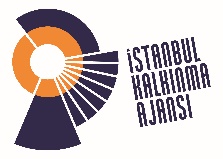 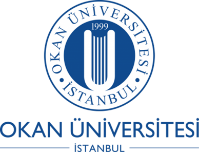 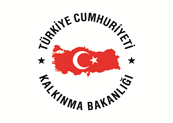 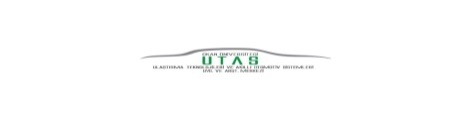 Okan Üniversitesi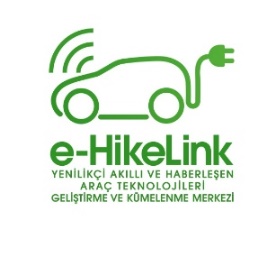 Yenilikçi Akıllı ve Haberleşen Araç Teknolojileri Geliştirme ve Kümelenme Merkezi (e-HikeLink) ve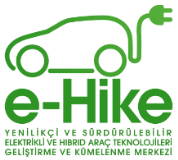 Yenilikçi ve Sürdürülebilir Elektrikli ve Hibrid Araç Teknolojileri Geliştirme ve Kümelenme Merkezi (e-Hike)ÇalıştayıYer: Okan Üniversitesi Sağlık Bilimleri Binası, Prof. Dr. Şule Kut Konferans Salonu, Tuzla29 Eylül 2017PROGRAM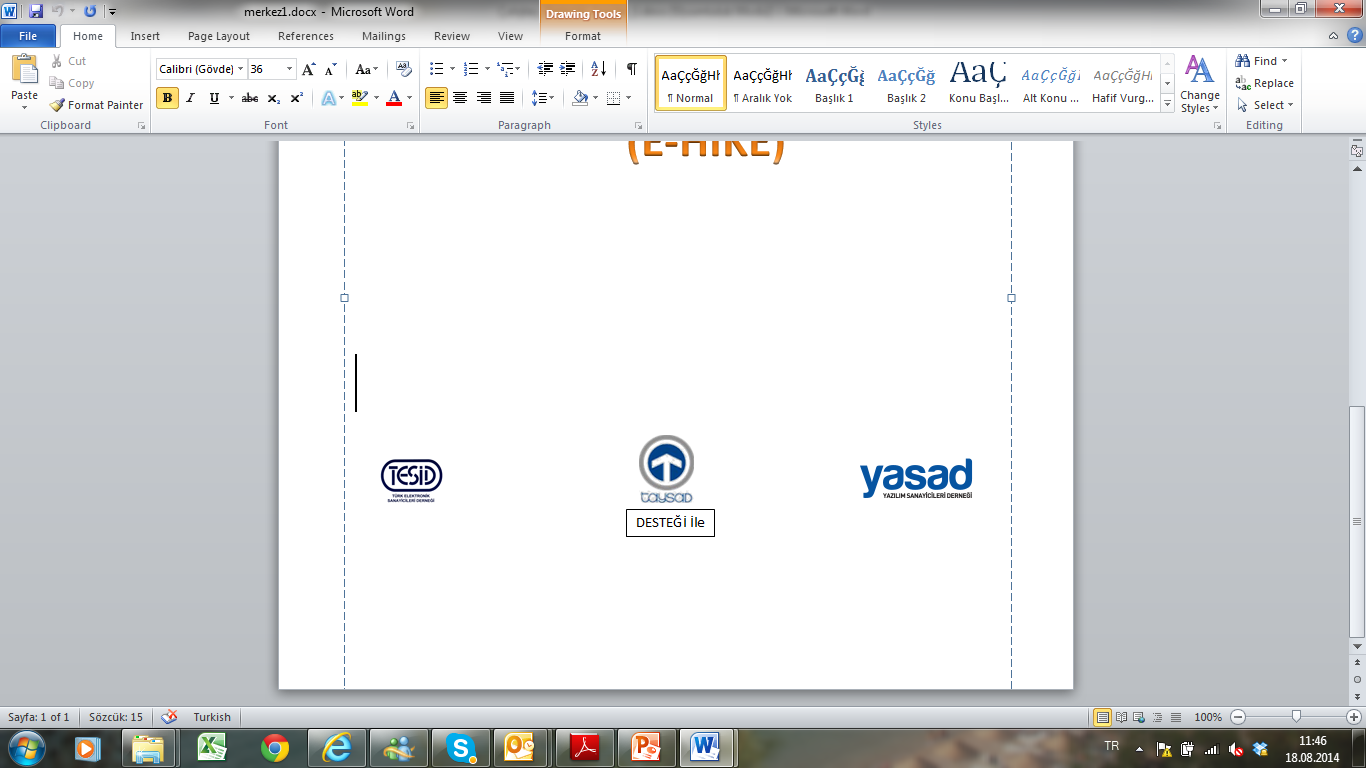 09:15-09:45Kayıt09:45-10:00Açılış Konuşması: Prof. Dr. Şule KUT, Rektör10:00-11:00Davetli Konuşmacı: “Technical EMC Challenges Awaiting The Aautomotive Industry in The Near Future” Marco Klingler, Automotive EMC Expert, PSA Groupe (Peugeot - Citroen).11:00-12:00Panel: Akıllı ve Çevreci Araç Teknoloji Geliştirme ve Kümelenme MerkeziModeratör: Prof. Dr. Semih Bilgen, Mühendislik Fakültesi Dekanı“Akıllı ve Çevreci Araç Teknoloji Geliştirme ve Kümelenme Çalışmaları ”  Prof.Dr.Orhan Alankuş, ARPROGED Koordinatörü, e-hike Kümesi   Koordinatör“Elektrikli Araçlarda Teknoloji Kırılımları ”Prof. Dr. Nejat Tuncay, UTAS Başkanı, e- HikeLink Koordinatörü“Otonom Araçlar ve Simülasyon Sistemleri”12:15-13:00Öğle Yemeği: Sandviç İkramı13:00-14:45Panel: Akıllı ve Çevreci Araç Çalışmalarında KOBİ’lerin Yeri – Örnek ProjelerModeratör: Prof. Dr. Nejat Tuncay, UTAS Başkanı14:45-15:15İlgili HORIZON 2020 Proje Çağrıları, Serhat Melik, TÜBİTAK15:15-15:30Kahve Molası15:30-16:45H2020 Çağrı Başlıkları Hakkında Bilgilendirme Ve Disiplinler Arası Projeler Oluşturmaya Yönelik Beyin FırtınasıModeratörler: Serhat Melik, TÜBİTAK, Prof.Dr. Orhan B. Alankuş, Okan Üniversitesi16:45-17:00Özet ve Kapanış